BON SECOURS COLLEGE FORWOMEN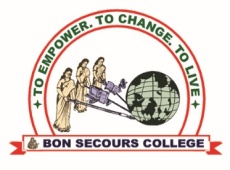                       NAAC Accredited with ‘A’ Grade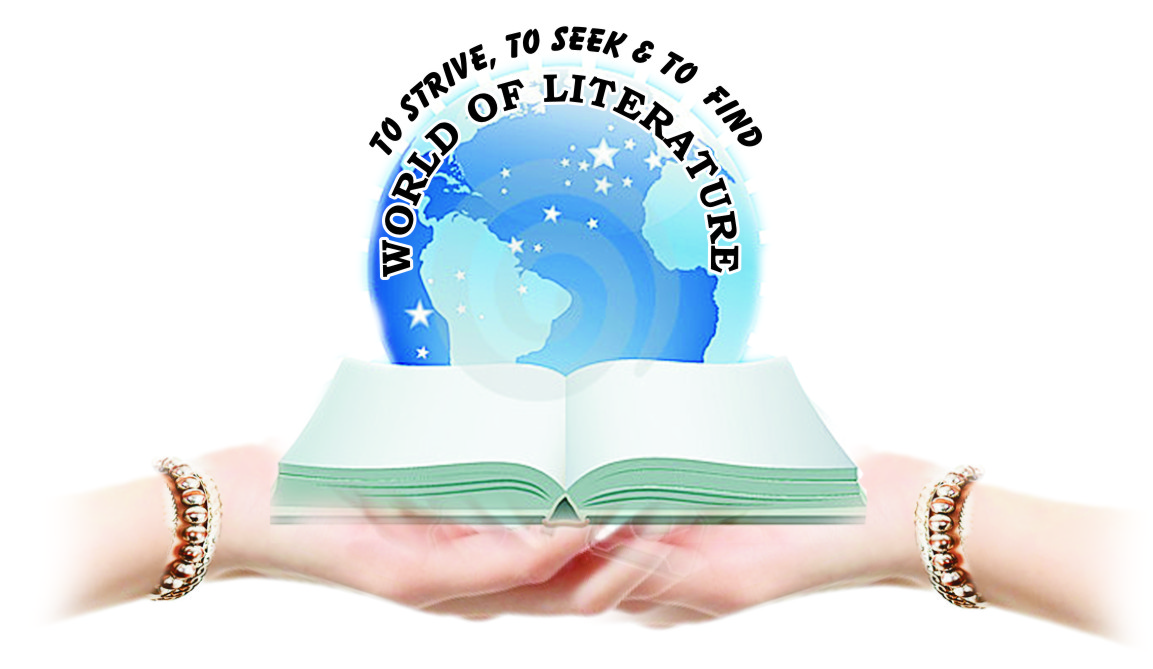 Recognized by UGC under section 2(F) & 12(B)Affiliated to Bharathidasan University, Tiruchirappalli.                 VILAR BYPASS, THANJAVUR – 613 006.                            PG & RESEARCH DEPARTMENT OF ENGLISHNAME OF THE STAFF : A.BHUVANESHWARI., M.A.,M.Phil.,B.Ed.SUBJECT                         : POETRY FOR EFFECTIVE COMMUNICATION SUBJECT CODE             : 16ELCE2YEAR                                : ISEMESTER                      : II2 MARK QUESTION:-UNIT -IALL THE WORLD’S A STAGE  - WILLIAM SHAKESPEAREWhat is the complaint of the school boy ?How did the fifth stage of man portrayed by the poet?Why does a man in his life play many parts?Why does the old fool guard his pouch jealously?Which age/stage of man is called second childishness?Name the character who recites “All the world’s a stage” in Shakespeare’s play.What is the comparison made by Jaques?List some of the similies used by the poet.How many stages in this poem “ All the World’s A Stage”?In which play “All the World’s A Stage” is taken from?THE ROAD NOT TAKEN – ROBERT FROSTIs the poet actually speaking of two roads or is he suggesting something else?What does the ‘Yellow road’ mean in “Road Not Taken”?List some of the similes used by the poet   Who wrote the poem ‘The Road Not Taken’.What does the poet present in the poem?Which road did the poet choose? Why?What is the message of the poem "Road Not Taken"?Why the poet  choose the second road?What does the poet realize ? List out rhyme scheme.UNIT – IIODE TO THE WEST WIND – P.B.SHELLEYWhy is the west wind called the destroyer and  preserver?How is the Mediterranean  described by the poet in his ode?What is  an Ode?How are the clouds of autumn described by the poet?What happen to the Atlantic on the arrival of west wind?What does spring and winter represent in ‘Ode to the West Wind’?Who is Maenad in ‘Ode to the West Wind’?Why does Shelley compare the west wind to a Magician?‘Oh, lift me up as a wave, a leaf, a cloud’. What affect does the West Wind have on these three things?What are the different aspects of the west wind emphasised by Shelley?LA BELLE DAME SANS MERCI – JOHN KEATSWhat kind of food does the lady arrange for the knight in ‘La Belle Dame Sans Merci’?Name of the protagonist of the poem ‘La Belle Dame Sans Merci’.How do the readers know that the lady is not an ordinary woman?Describe the Knight at the beginning of the poem?What type of  the poem is ‘La Belle Dame Sans Merci.Define Ballad.How was the strange lady described in this poem?What did the knight do to the strange lady?Write a short note on the style and form of the poem La belle dame sans Merci.What is the meaning of “La Belle Dame Sans Merc”.ULYSSES – ALFRED TENNYSONWhat does Ulysses say about his travels?How many years Trojan War was began?Mention the name of Ulysses’s son.How does Ulysses persuade his fellow mariners to join him in his lost adventure?What does Ulysses think of the people of his kingdom?Who does Ulysses entrust his kingdom to, in his absence?What kind of person is Telemachus?What is the philosophy of life told in the poem ‘Ulysses’?What did Ulysses do after the Trojan War?Mention  some other works of Tennyson.MY LAST DUCHESS -  ROBERT BROWNINGWho was Fra Pandolf?Why was the Duke unhappy with the Duchess?What does the statue of Neptune God symbolize?Who is the painter of the Duchess’s portrait?How does the Duke explain the looks on the face of the Duchess?What kind of lady was the Duchess?What is the future plan of the Duke?Why does the Duke nor correct the behavior of the Duchess? Why is the poem “My Last Duchess” a dramatic monologue?What is your impression of the speaker of the monologue ‘My Last Duchess’?UNIT – IVA PRAYER FOR MY DAUGHTER – W.B.YEATSWhat does the example of  Venus show in ‘A Prayer for My Daughter’?What kind of beauty does the poet want for his daughter?How is the storm described by Yeats in the poem?What was the foolish act of Maud Gonne?What is the last prayer of  Yeats in the Poem?What is the background against which Yeats writes the poem ‘A Prayer for My Daughter’?What was the name of Yeats daughter?What is the theme of ‘A Prayer for My Daughter’?When was ‘A Prayer for My Daughter’ written?Mention some other works of  W.B.Yeats.JOURNEY OF THE MAGI – T.S.ELIOTWho is the speaker in this poem?How long did the Journey of the Magi taken?Who are the three Kings?What is the theme of the poem?What were the hardships faced by Magi on their journey?What was the attitude of Magi after their new experience?When did the journey of the Magi took place?What is the real significance of the journey the Magi undertook?What do 'the pieces of silver' refer?Why did the magi regret the life of ease and pleasure they left behind?UNIT – VTHE UNKNOWN CITIZEN – W.H.AUDENWhat is the function of the Bureau of Statistics?Why is Unknown Citizen called a “Saint”?Who is the speaker of the poem The Unknown Citizen indicate?What does the sub-title  of the poem ?What does the Unknown Citizen poem mean?How was the social behaviour of the unknown citizen?What is the report of Eugenist about the unknown citizen?Who is a Eugenist?What does the title the unknown citizen signify?What does Auden’s poem  The Unknown Citizen exhibit?NIGHT OF THE SCORPION – NISSIM EZEKIELWhat did the father do to help the mother?Explain the phrase peace of understanding.Why did the mother thank God?How was the mother bitten by Scorpion?After how many hours did the Scorpion lose its sting?Why did the mother apply paraffin to the bitten toe?How was the mother relieved after her pain?What is the theme of poem?Who is the writer of the poem?Mention some other works of Nissim Ezekiel.